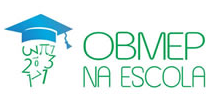 Roteiro de Estudos – OBMEP NA ESCOLA
Grupo N3 – Ciclo 7- Assuntos a serem abordados:Álgebra: Equações e inequações quadráticas.- Textos para consulta:1. Material Teórico do Portal da Matemática, “Equações do Segundo Grau: Resultados Básicos” – F. S. Benevides , A. C. M. Neto (revisor).http://matematica.obmep.org.br/uploads/material_teorico/3yjyn4r7tbggw.2. Material Teórico do Portal da Matemática, “Equações de Segundo Grau: outros resultados importantes” – F. S. Benevides , A. C. M. Neto (revisor).http://matematica.obmep.org.br/uploads/material_teorico/rimiriztlw08.pdf3.  Caderno de Exercícios do Portal da Matemática, “Equações do Segundo Grau: Resultados Básicos”.http://matematica.obmep.org.br/uploads/material/equacoes.pdf4.  Caderno de Exercícios do Portal da Matemática, “Relações entre coeficientes e raízes”.http://matematica.obmep.org.br/uploads/material/raizes.pdf5. Material Teórico do Portal da Matemática, “Gráfico da função quadrática e inequações de segundo grau” – F. S. Benevides , A. C. M. Neto (revisor).http://matematica.obmep.org.br/uploads/material_teorico/a32sy175734kc.pdf6. Material sobre equações e inequações do segundo grau, seções 2.10 e 2.11, Prof. Francisco de Assis Magalhães Gomes.http://www.ime.unicamp.br/~chico/ma091/precalculo2.pdf- Videoaulas do Portal da Matemática:1. No Módulo “Equações do Segundo Grau” (http://matematica.obmep.org.br/index.php/modulo/ver?modulo=25&tipo=1), assistir as videoaulas:Equação do 2o Grau – Parte 1: Exemplos e DefiniçãoEquação do 2o Grau – Parte 2: Exemplo Equação do 2o Grau – Parte 3: Resolução de ExercíciosEquação do 2o Grau – Parte 4: Fórmula Resolvente da Equação do Segundo Grau Equação do 2o Grau – Parte 5: Resolução de ExercíciosEquação do 2o Grau – Parte 6: Resolução de ExercíciosEquação do 2o Grau – Parte 7: Resolução de ExercíciosEquação do 2o Grau – Parte 8: Resolução de Exercícios Equação do 2o Grau – Parte 9: Resolução de ExercíciosEquação do 2o Grau – Parte 10: Relações entre Coeficientes e Raízes Aula 1Equação do 2o Grau – Parte 11: Relações entre Coeficientes e Raízes Aula 2Equação do 2o Grau – Parte 12: Relações entre Coeficientes e Raízes Aula 3 Equação do 2o Grau – Parte 13: Relações entre Coeficientes e Raízes Aula 4 - Exercícios: Exercício 1. Sejam  e  números inteiros positivos tais que . O professor Fernando disse ao aluno Raul que se ele calculasse o número , o resultado seria um quadrado perfeito. Raul, por engano, trocou os números  e  e calculou o número  que, por acaso, também é um quadrado perfeito.a) Mostre que .b) Encontre os números  e . (Banco de Questões 2014,  nível 3, questão 22)  Exercício 2. Riquinho distribuiu  reais entre os seus amigos: Antônio, Bernardo e Carlos da seguinte maneira: deu, sucessivamente,  real ao Antônio,  reais ao Bernardo,  reais ao Carlos,  reais ao Antônio, reais ao Bernardo, etc. Quanto que o Bernardo recebeu? (Banco de Questões 2007, Lista 3, nível 3, questão 5)  Exercício 3. Se  e  são as raízes da equação , qual é o valor de ?(a) (b) (c) (d) (e)  (Banco de Questões 2010,  nível 3, questão 16)  Exercício 4. Duas partículas,  e , percorrem uma circunferência de m de comprimento. A partícula   gasta  segundos menos que , por estar animada com uma velocidade maior de  metros por segundo. Qual é a velocidade de cada partícula? (Banco de Questões 2007, Lista 8, nível 3, questão 1)  Exercício 5. Na equação , os coeficientes  e  podem assumir quaisquer valores do intervalo  Quais são os possíveis valores das raízes de tal equação? (Banco de Questões 2015, nível 3, questão 32)  Exercício 6. Resolva em R a equação  +.(Banco de Questões 2015, nível 3, questão 36)  Exercício 7. Qual o menor valor da fraçãoExercício 8. No dia de seu aniversário em , o avô de Julia disse a ela: “Eu nasci no ano  e completei  anos em . Quantos anos eu completo hoje?”A resposta certa é:                  (B)  64                    (C)  67                       (D)  70                      (E)  72